CVS 2: Please note – this learning resource has been produced by the GUMS Academic Team. It is possible that there are some minor errors in the questions/answers, and other possible answers that are not included below. Make sure to check with other resources.Case 3 Penny G presents to the ED feeling generally unwell with aching joints, fever, cough and painful nodules on the hands and feet. 20. List the possible differential diagnoses and state which two are the most likely Because you are a Griffith student you undertake a physical examination and a history. You examine her heart and find a holosystolic murmur in the fifth intercostal space at the midclavicular line. You notice she has a fever of 38.5oC and has poor dental hygiene. Penny also states she went to the dentist for a clean two days ago. You send her blood for two separate cultures which come positive for staphylococcus aureus and a Transthoracic echocardiography (TTE) is performed which detects vegetations on her mitral valve. 21. What is the diagnosis22. How would you differentiate between the two most likely diagnoses - Fill in the table below for both 23. What is the pathogenesis of Penny’s condition 24. Why does this condition cause a heart murmur? 25. What is the most likely affected valve if IV drug users? What other patients groups are also likely to have this valve involved?Please provide feedback for this case at:Microsoft Forms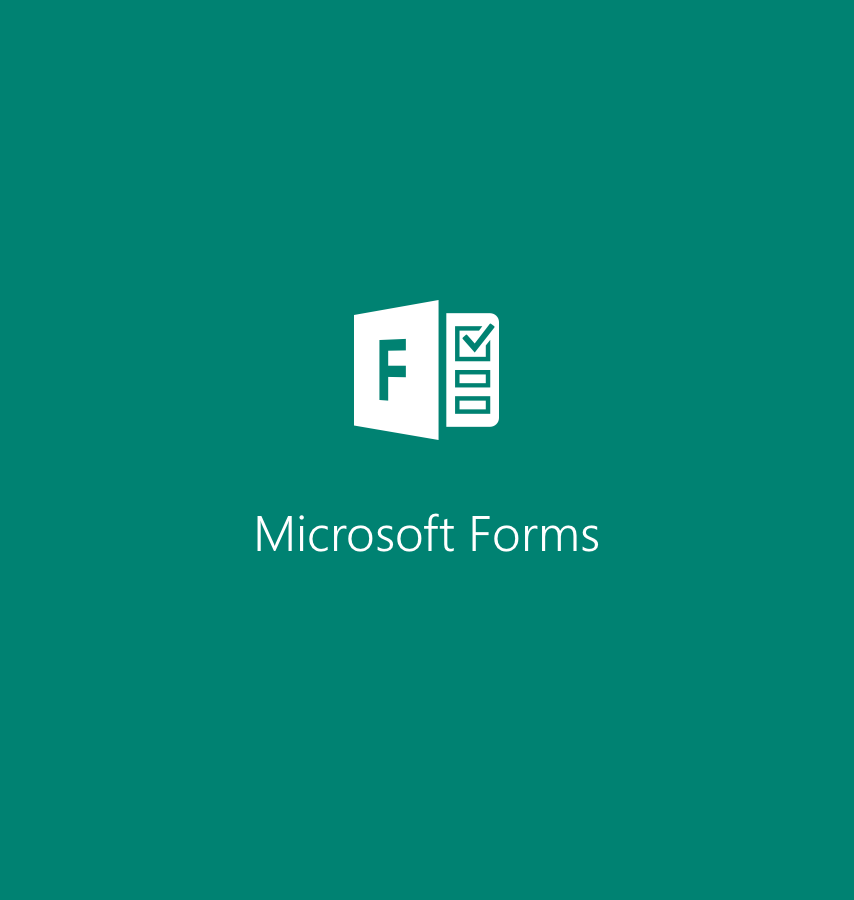 References ● Amboss ● Dissa Lectures ● UpToDate ● https://www.ncbi.nlm.nih.gov/pmc/articles/PMC5442408/#:~:text=PATHOPHYSIOLOGY%20OF%20 HF%20AFTER%20MI,-Several%20overlapping%20mechanisms&text=HF%20during%20the%20ind ex%20MI,due%20to%20papillary%20muscle%20dysfunction. ● https://www.aihw.gov.au/reports/indigenous-australians/acute-rheumatic-fever-rheumatic-heart-disea se/contents/summary ● https://www.rhdaustralia.org.au/burden-disease ● https://www.ncbi.nlm.nih.gov/books/NBK2208/ ● https://academic.oup.com/cid/article/30/2/374/381830Signs & symptomsCardiac manifestationsDiagnostic criteriaEpidemiology/ risk factorsPathogens